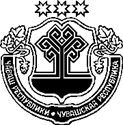 ЧӐВАШ РЕСПУБЛИКИНСАККУНӖЧӐВАШ РЕСПУБЛИКИН"ЧӐВАШ РЕСПУБЛИКИН ПАТШАЛӐХ ГРАЖДАН СЛУЖБИ ҫИНЧЕН" САККУНӖН 13 СТАТЙИН 4-МӖШ ПУНКЧӖ ВӐЙРА ТӐРАССИНЕ ЧАРСА ЛАРТАССИ ҫИНЧЕНЧӑваш Республикин Патшалӑх Канашӗ2021 ҫулхи раштав уйӑхӗн 21-мӗшӗнчейышӑннӑ1 статьяЧӑваш Республикин "Чӑваш Республикин патшалӑх граждан служби ҫинчен" 2005 ҫулхи ака уйӑхӗн 12-мӗшӗнчи 11 №-лӗ саккунӗн (Чӑваш Республикин Патшалӑх Канашӗн ведомоҫӗсем, 2005, 62 №; 2006, 67, 70 №-сем; 2009, 79 №; 2010, 84, 85 №-сем; 2012, 92 № (I том); Чӑваш Республикин Саккунӗсен пуххи, 2013, 3, 7, 12 №-сем; 2014, 3, 12 №-сем; 2015, 5, 6 №-сем; 2016, 3, 10, 12 №-сем; "Республика" хаҫат, 2017, чӳк уйӑхӗн 22-мӗшӗ, раштав уйӑхӗн 27-мӗшӗ; 2018, юпа уйӑхӗн 31-мӗшӗ; 2019, раштав уйӑхӗн 26-мӗшӗ; 2020, ҫу уйӑхӗн 13-мӗшӗ; 2021, пуш уйӑхӗн 24-мӗшӗ) 13 статйин 4-мӗш пунк-чӗ вӑйра тӑрассине 2023 ҫулхи кӑрлач уйӑхӗн 1-мӗшӗччен чарса лартас.2 статьяҪак Саккун ӑна официаллӑ йӗркепе пичетлесе кӑларнӑ кун хыҫҫӑн вунӑ кун иртсен вӑя кӗрет.Шупашкар хулиЧӑваш РеспубликинПуҫлӑхӗО. Николаев